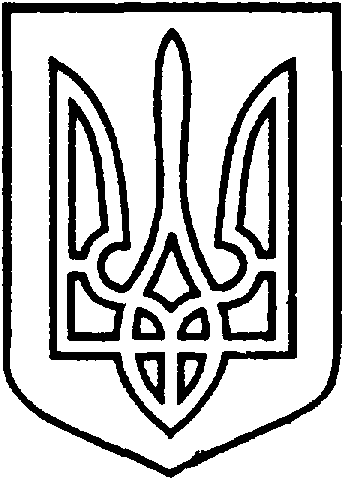 УКРАЇНАВІЙСЬКОВО-ЦИВІЛЬНА  АДМІНІСТРАЦІЯМІСТА  СЄВЄРОДОНЕЦЬК  ЛУГАНСЬКОЇ  ОБЛАСТІРОЗПОРЯДЖЕННЯКЕРІВНИКА ВІЙСЬКОВО-ЦИВІЛЬНОЇ  АДМІНІСТРАЦІЇЛуганська обл., м. Сєвєродонецьк,бульвар Дружби Народів, 3201 жовтня 2020 року                                                                    № 564Про призначення директора КП «Сєвєродонецьке тролейбусне управління» Керуючись Законом України «Про військово-цивільні адміністрації», Законом України «Про місцеве самоврядування в Україні», ст. 9 Закону України «Про державну реєстрацію юридичних осіб, фізичних осіб - підприємців та громадських формувань», враховуючи службову записку Управління житлово-комунального господарства Військово-цивільної адміністрації міста Сєвєродонецьк Луганської області                                         від 01 жовтня 2020 року № 214, на підставі заяви ЛУК’ЯНЕНКА В.М.                                    від 01 жовтня 2020 року,1. ПРИЗНАЧИТИ директором комунального підприємства «Сєвєродонецьке тролейбусне управління» з 01 жовтня 2020 року ЛУК’ЯНЕНКА Віктора Миколайовича.2. 	Визначити директора комунального підприємства «Сєвєродонецьке тролейбусне управління» ЛУК’ЯНЕНКА Віктора Миколайовича уповноваженою особою, яка може вчиняти дії від імені комунального підприємства «Сєвєродонецьке тролейбусне управління», має право підпису, відкривати рахунки в банках, підписувати договори тощо.3.	Пункти 1, 2 розпорядження керівника Військово-цивільної адміністрації міста Сєвєродонецьк Луганської області                                           від 09 серпня 2020 року № 347 вважати таким, що втратило чинність.4.	Фонду комунального майна Військово-цивільної адміністрації міста Сєвєродонецьк Луганської області підготувати проєкт контракту про призначення директором комунального підприємства «Сєвєродонецьке тролейбусне управління» ЛУК’ЯНЕНКА Віктора Миколайовича строком на 1 рік.5.	Дане розпорядження підлягає оприлюдненню.6.	Контроль за виконанням цього розпорядження покладаю на заступника керівника Військово-цивільної адміністрації міста Сєвєродонецьк Луганської області Олега КУЗЬМІНОВА.Керівник військово-цивільної адміністрації                                  Олександр СТРЮК 